Приложение №1к решению Совета народных депутатов Крапивинского муниципального округаот ___________ № ______ПОЛОЖЕНИЕ О НАГРАДНОЙ СИСТЕМЕ КРАПИВИНСКОГО МУНИЦИПАЛЬНОГО ОКРУГАНастоящее Положение о наградной системе Крапивинского муниципального округа (далее по тексту – Положение) учреждает награды Крапивинского муниципального округа, устанавливает полномочия органов местного самоуправления Крапивинского муниципального округа  по регулированию отношений, возникающих в связи с награждением данными наградами, порядок награждения, а также регулирует иные отношения, возникающие в связи с награждениями.Глава 1. ОБЩИЕ ПОЛОЖЕНИЯСтатья 1. Награды Крапивинского муниципального округаНаграды Крапивинского муниципального округа являются формой поощрения граждан Российской Федерации, организаций, в том числе общественных и религиозных объединений (далее - организаций), за выдающиеся заслуги в экономике, науке, культуре, искусстве, строительстве, воспитании, просвещении, охране здоровья, жизни и прав граждан, благотворительной деятельности и иные заслуги перед Крапивинским муниципальным округом.К высшим наградам Крапивинского муниципального округа относятся:звание «Почетный гражданин Крапивинского муниципального округа»;медаль «За заслуги перед Крапивинским муниципальным округом».Награды Крапивинского муниципального округа, не указанные в настоящей статье, могут быть учреждены только путем внесения изменений в настоящее Положение.Награды Крапивинского муниципального округа, указанные в настоящей статье, могут быть упразднены только путем внесения изменений в настоящее Положение.Статья 2. Награды органов местного самоуправления Крапивинского муниципального округаНаграды Совета народных депутатов Крапивинского муниципального округа:- Почетная грамота;- Благодарственное письмо;- благодарность;- памятный адрес.Награды администрации Крапивинского муниципального округа:- Диплом;- Почетная грамота;- Благодарственное письмо;- благодарность;- целевая премия;- ценный подарок;- памятный адрес.Совет народных депутатов Крапивинского муниципального округа вправе учреждать награды Совета народных депутатов Крапивинского муниципального округа (далее по тексту – Совета народных депутатов).Администрация Крапивинского муниципального округа вправе учреждать награды администрации Крапивинского муниципального округа (далее по тексту – администрации).Считать юбилейными датами предприятий, организаций, учреждений и населенных пунктов: 10, 20, 25, 30 лет и далее каждые пять лет, связанные с их созданием и образованием.Для граждан считать юбилейными датами: 30, 35, 40, 45 лет и далее каждые пять лет.Порядок награждения наградами, указанными в пунктах 1 - 4 настоящей статьи, устанавливается соответствующими актами Совета народных депутатов и администрации соответственно.Глава 2. ПОЛНОМОЧИЯ СОВЕТА НАРОДНЫХ ДЕПУТАТОВ КРАПИВИНСКОГО МУНИЦИПАЛЬНОГО ОКРУГА, ГЛАВЫ КРАПИВИНСКОГО МУНИЦИПАЛЬНОГО ОКРУГА ПО РЕГУЛИРОВАНИЮ ОТНОШЕНИЙ, ВОЗНИКАЮЩИХ В СВЯЗИ С НАГРАЖДЕНИЕМ НАГРАДАМИ КРАПИВИНСКОГО МУНИЦИПАЛЬНОГО ОКРУГАСтатья 3. Полномочия Совета народных депутатов Крапивинского муниципального округаК полномочиям Совета народных депутатов относятся:1) учреждение и упразднение наград Крапивинского муниципального округа;2) установление порядка награждения наградами Крапивинского муниципального округа;3) иные полномочия в соответствии с настоящим Положением.Статья 4. Полномочия главы Крапивинского муниципального округаК полномочиям главы Крапивинского муниципального округа относятся:1) издание соответствующего акта о награждении наградами Крапивинского муниципального округа, администрации;2) внесение инициативы в Совет народных депутатов об учреждении и упразднении наград Крапивинского муниципального округа, Совета народных депутатов;3) внесение ходатайства в Совет народных депутатов о присвоении звания "Почетный гражданин Крапивинского муниципального округа";4) иные полномочия в соответствии с настоящим Положением.Глава 3. ПОРЯДОК ПООЩРЕНИЯ НАГРАДАМИ КРАПИВИНСКОГО МУНИЦИПАЛЬНОГО ОКРУГА,  АДМИНИСТРАЦИИ КРАПИВИНСКОГО МУНИЦИПАЛЬНОГО ОКРУГА, СОВЕТА НАРОДНЫХ ДЕПУТАТОВ КРАПИВИНСКОГО МУНИЦИПАЛЬНОГО ОКРУГАСтатья 5. Порядок принятия решения о присвоении звания «Почетный гражданин Крапивинского муниципального округа»1. Ходатайство о присвоении звания «Почетный гражданин Крапивинского муниципального округа» вносится на рассмотрение Совета народных депутатов при наличии согласования главы Крапивинского муниципального округа.2. Глава Крапивинского муниципального округа вправе лично инициировать вопрос о присвоении звания «Почетный гражданин Крапивинского муниципального округа».3. Глава Крапивинского муниципального округа в течение одного месяца со дня получения ходатайства о награждении, принимает решение о награждении, выносит вопрос на рассмотрение Совета народных депутатов, либо направляет мотивированный отказ в награждении инициатору награждения.4. Решение Совета народных депутатов о присвоении звания «Почетный гражданин Крапивинского муниципального округа» подлежит официальному опубликованию. В случае отказа в принятии решения о присвоении звания «Почетный гражданин Крапивинского муниципального округа» инициатору награждения направляется мотивированный отказ в награждении.5. Награждение наградой Крапивинского муниципального округа может быть произведено посмертно.Статья 6. Порядок вручения наград Крапивинского муниципального округа, Совета народных депутатов Крапивинского муниципального округа, администрации Крапивинского муниципального округа1. Награды вручаются главой Крапивинского муниципального округа и (или) председателем Совета народных депутатов либо иными лицами по их поручению в торжественной обстановке.2. Награды вручаются награжденным не ранее дня вступления в силу соответствующего правового акта Совета народных депутатов, администрации.3. Награда, удостоверение, лента вручаются лично награжденному, кроме случаев, предусмотренных пунктом 4 настоящей статьи.В случае награждения организации награда, удостоверение, вручаются уполномоченному представителю организации.4. При посмертном награждении, а также в случае смерти награжденного, которому при жизни награда не была вручена, удостоверение, лента к награде передаются для хранения как память одному из супругов, отцу, матери, сыну или дочери (далее - наследники) без права ношения. Соответствующая денежная премия, вручаемая при присвоении наград, также передается наследникам.Статья 7. Повторное награждение наградой Крапивинского муниципального округа, Совета народных депутатов Крапивинского муниципального округа, администрации Крапивинского муниципального округа1. Награждение разными видами наград Крапивинского муниципального  округа за одни и те же заслуги не допускается.2. Повторное награждение наградами Совета народных депутатов, администрации за новые заслуги, возможно не ранее чем через один год после предыдущего награждения, за исключением награждения за проявленные героизм, мужество, смелость и отвагу.Глава 4. ИНЫЕ ПОЛОЖЕНИЯСтатья 8. Премии награжденным наградами Крапивинского муниципального  округа, Совета народных депутатов Крапивинского муниципального округа, администрации Крапивинского муниципального округа1.	Премии награжденным наградами Крапивинского муниципального округа, Совета народных депутатов, администрации предусматриваются соответствующими Положениями.2.	Расходы, связанные с награждением высшими наградами Крапивинского муниципального округа, Совета народных депутатов, администрации, осуществляются за счет средств  бюджета округа, предусмотренных на финансовое обеспечение администрации, Совета народных депутатов, управлений и резервного фонда бюджета округа, а также из иных источников, не запрещенных действующим законодательством.Приложение № 2к решению  Совета народных депутатов Крапивинского муниципального округаот ________ № _____ПОЛОЖЕНИЕо звании «Почетный гражданин Крапивинского муниципального округа»1. Общие положения1.1. Звание «Почетный гражданин Крапивинского муниципального округа» является личным, пожизненным почетным званием и устанавливается для присвоения за особые заслуги и личный вклад перед жителями Крапивинского муниципального округа в государственной, политической, экономической, образовательной, социально-культурной, общественной, благотворительной и иной деятельности, а также за личное мужество и героизм, проявленные при исполнении служебного и гражданского долга на благо Крапивинского муниципального округа, Кемеровской области-Кузбасса,  Российской Федерации.1.2. Присвоения звания удостаиваются граждане Российской Федерации вне зависимости от места жительства и в отдельных случаях иностранные граждане, тесно связанные по характеру своего рода деятельности с Крапивинским муниципальным округом.1.3. Звание «Почетный гражданин Крапивинского муниципального округа» присваивается Советом народных депутатов Крапивинского муниципального округа (далее по тексту – Совета народных депутатов).1.4. Лицу, удостоенному звания «Почетный гражданин Крапивинского муниципального округа», вручается знак Почетного гражданина Крапивинского муниципального округа - атласная лента красного цвета шириной 15 см с изображением герба Крапивинского муниципального округа, которая надевается через правое плечо.В качестве документа, подтверждающего факт присвоения лицу этого звания, выдается удостоверение.1.5. Лица, удостоенные звания «Почетный гражданин Крапивинского муниципального округа», имеют право публичного пользования этим званием.1.6. Имена лиц, удостоенных звания «Почетный гражданин Крапивинского муниципального округа», заносятся в Книгу «Почетных граждан Крапивинского муниципального округа» в хронологическом порядке. Книга постоянно хранится в Совете народных депутатов.1.7. Почетные граждане могут приглашаться по решению Совета народных депутатов или главы Крапивинского муниципального округа на мероприятия, посвященные государственным праздникам, Дню образования Крапивинского муниципального округа и другим важным событиям.2. Порядок присвоения звания«Почетный гражданин Крапивинского муниципального округа»2.1. Рассмотрение вопроса о присвоении звания производится не реже одного раза в пять лет, как правило, не более одному гражданину в канун празднования годовщины образования Крапивинского муниципального округа или других важных событий.2.2. Рассмотрение вопроса о присвоении звания «Почетный гражданин Крапивинского муниципального округа» осуществляется Советом народных депутатов на основании ходатайств, подаваемых в Совет народных депутатов.2.3. С ходатайством о присвоении звания «Почетный гражданин Крапивинского муниципального округа» вправе обращаться:- депутаты Законодательного Собрания Кемеровской области-Кузбасса;- Губернатор Кемеровской области-Кузбасса;- депутаты Совета народных депутатов;- глава Крапивинского муниципального округа;- предприятия и организации, расположенные на территории Крапивинского муниципального округа независимо от форм собственности, при наличии согласования главы Крапивинского муниципального округа;- общественные объединения, при наличии согласования главы Крапивинского муниципального округа.2.4. К ходатайству о присвоении звания «Почетный гражданин Крапивинского муниципального округа» прилагаются:  характеристика, содержащая биографические сведения, мотивы представления к званию «Почетный гражданин Крапивинского муниципального округа», описание достижений и заслуг кандидата (с приложением копий подтверждающих документов);2.5. Вопрос о присвоении звания «Почетный гражданин Крапивинского муниципального округа» включается в повестку дня сессии Совета народных депутатов согласно Регламенту Совета народных депутатов и при наличии заключения (ходатайства) главы Крапивинского муниципального округа.2.6. О результатах рассмотрения вопроса о присвоении звания «Почетный гражданин Крапивинского муниципального  округа» информируются инициаторы вопроса.2.7. Сведения о присвоении звания «Почетный гражданин Крапивинского муниципального округа» заносятся в трудовую книжку.2.8. Решение Совета народных депутатов о присвоении звания «Почетный гражданин Крапивинского муниципального округа» подлежит опубликованию в Крапивинской газете «Тайдонские родники».2.9. Оформление документов, касающихся присвоения звания, ведение документации, иная деятельность по организационно-техническому обеспечению награждения возлагается на администрацию.3. Порядок награждения лиц, которым присвоено звание«Почетный гражданин Крапивинского муниципального округа»3.1. Ленту и удостоверение вручает глава Крапивинского муниципального округа, председатель Совета народных депутатов, либо лицо, уполномоченное главой Крапивинского муниципального округа.Вручение ленты и удостоверения производится в торжественной обстановке с приглашением представителей средств массовой информации.4. Права лиц, имеющих звание «Почетный гражданинКрапивинского муниципального округа»4.1. Почетному гражданину Крапивинского муниципального округа выплачивается денежное поощрение в размере 3000 (трех тысяч) рублей в месяц, начисление и выплата которого производится при наличии доходной части бюджета и соответствующей статьи в его расходной части.4.2. Почетному гражданину Крапивинского муниципального округа предоставляется право безотлагательного приема руководителями  администрации, Совета народных депутатов, руководителями предприятий и организаций округа независимо от форм собственности.4.3. Почетный гражданин Крапивинского муниципального  округа может участвовать с правом совещательного голоса на заседаниях Совета народных депутатов, обладает правом на безотлагательный прием главой Крапивинского муниципального округа, а также участвовать в торжественных мероприятиях, собраниях, вечерах, приемах.5. Заключительные положения5.1. Лица, удостоенные звания «Почетный гражданин Крапивинского муниципального округа», должны бережно относиться к врученным им знакам отличия и принять все возможные меры для их сохранности. Дубликаты выдаются, если утрата произошла при обстоятельствах, когда награжденный не мог их предотвратить.5.2. После смерти лица, удостоенного звания «Почетный гражданин Крапивинского муниципального округа», атласная лента Почетного гражданина, удостоверение остаются у наследников без права ношения, а в случае отсутствия наследников или по их желанию принимаются на хранение в архивный отдел администрации или в краеведческий музей.Приложение №3к решению Совета народных депутатов Крапивинского муниципального округаот _________ №_______  ПОЛОЖЕНИЕ О МЕДАЛИ «За заслуги перед Крапивинским муниципальным округом» 1. Награда Крапивинского муниципального округа	1.1. Медалью «За заслуги перед Крапивинским муниципальным округом» награждаются граждане за существенный вклад в экономическое, социальное и культурное развитие округа, высокие показатели в деятельности предприятий, повлиявшие на жизнь округа, за активную общественно-политическую деятельность и в связи с юбилейными датами в жизни предприятий, организаций и учреждений, населенных пунктов, а также в личной жизни отдельных граждан Крапивинского муниципального округа. Учитывая преобразование Крапивинского муниципального района в Крапивинский муниципальный округ, допускается вручение медали «За заслуги перед Крапивинским районом». Многоцветный рисунок медали «За заслуги перед Крапивинским районом», ее описание, содержатся в приложении №1 к настоящему Положению и являются неотъемлемой частью настоящего Положения.1.2. Лицам, награжденным медалью "За заслуги перед Крапивинским муниципальным округом ", вручается удостоверение к медали "За заслуги перед Крапивинским муниципальным округом ".1.3. Удостоверение к медали "За заслуги перед Крапивинским муниципальным округом " подписывается главой Крапивинского муниципального округа (далее – глава округа) и заверяется гербовой печатью администрации Крапивинского  муниципального округа (далее – администрация).1.4. Многоцветный рисунок награды Крапивинского муниципального округа, ее описание, содержатся в приложении к настоящему Положению и являются неотъемлемой частью настоящего Положения №2.1.5. Наградой Крапивинского муниципального округа - медалью "За заслуги перед Крапивинским муниципальным округом" могут быть награждены граждане Российской Федерации.2. Порядок награждения наградой Крапивинского муниципального округа2.1. Ходатайство о награждении медалью "За заслуги перед Крапивинским муниципальным округом" вносят: глава округа, депутаты Советов народных депутатов, администрация,  руководители предприятий, учреждений, общественные организации. Ходатайство должно содержать: фамилию, имя, отчество (при его наличии), место работы и должность лица, представленного к награждению, а также характеристику, отражающую конкретные заслуги в развитии Крапивинского муниципального округа, дату и подпись руководителя.2.2. Глава Крапивинского муниципального округа вправе лично инициировать вопрос о награждении медалью «За заслуги перед Крапивинским муниципальным округом».2.3. Глава Крапивинского муниципального округа направляет поступившее на его имя документы, указанные в пункте 2.1. настоящего Положения, в организационный отдел администрации, либо направляет мотивированный отказ в награждении инициатору награждения.2.4. Награждение медалью "За заслуги перед Крапивинским муниципальным округом" производится в соответствии с постановлением администрации.2.5. Вручение медали "За заслуги перед Крапивинским муниципальным округом" производится в торжественной обстановке главой Крапивинского муниципального округа или по его поручению заместителем главы Крапивинского муниципального округа, председателем Совета народных депутатов.2.6. Медаль и  удостоверение вручаются лично награждаемому.2.7. Повторное награждение медалью не допускается.2.8. Дубликат медали взамен утерянной не выдается. В случае утраты удостоверения к медали может быть выдан дубликат удостоверения.2.9. Медаль носится на левой стороне груди.3. Заключительные положения	3.1. Лица, удостоенные высшей награды Крапивинского муниципального округа, должны бережно относиться к врученным им знакам отличия и принять все возможные меры для их сохранности. 	3.2. После смерти лица, награжденного медалью «За заслуги перед Крапивинским муниципальным округом», медаль и удостоверение «За заслуги перед Крапивинским муниципальным округом» остаются у наследников без права ношения, а в случае отсутствия наследников или по их желанию принимаются на хранение в архивный отдел администрации или в краеведческий музей.Приложение №1к Положению о медали «За заслуги перед Крапивинским районом» ОПИСАНИЕмедали "За заслуги перед Крапивинским районом"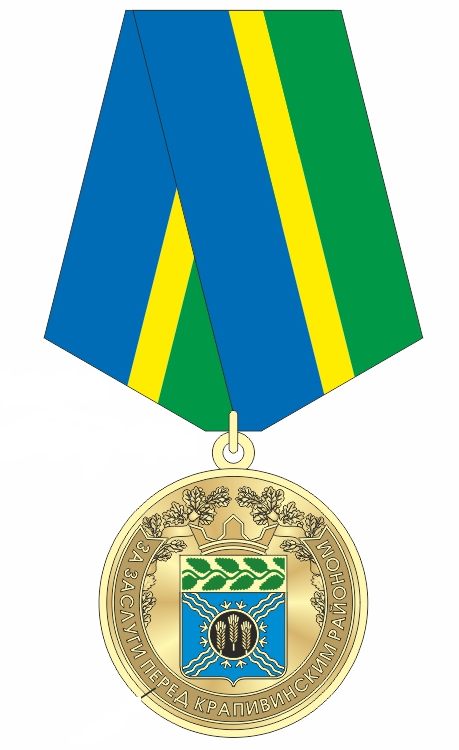 Медаль "За заслуги перед Крапивинским районом" (далее - медаль) имеет круглую форму диаметром 32 мм, толщиной 3 мм и крепится с помощью соединительного кольца к 5-угольной колодке.В верхней части расположены рельефные дубовые ветви как символы трудовой доблести и славы. В нижней части медали расположена надпись «За заслуги перед Крапивинским районом» без кавычек.В центре медали размещается цветной  герб Крапивинского муниципального округа. Медаль "За заслуги перед Крапивинским районом " изготовлена из латуни, с покраской цветными эмалями, тонировкой полупрозрачным лаком.Колодка изготавливается из алюминия без дополнительных покрытий и обтягивается жаккардовой муаровой лентой. Цветовое решение муаровой ленты слева направо: полоса голубого цвета – 10 мм, полоса желтого цвета- 4 мм, полоса зеленого цвета – 10 мм. Колодка имеет на оборотной стороне булавку для прикрепления медали  к одежде.Приложение №2к Положению о медали «За заслуги перед Крапивинским муниципальным округом» ОПИСАНИЕмедали "За заслуги перед Крапивинским муниципальным округом"Медаль "За заслуги перед Крапивинским муниципальным округом" (далее - медаль) имеет круглую форму диаметром 32 мм, толщиной 3 мм и крепится с помощью соединительного кольца к 5-угольной колодке.В верхней части расположены рельефные дубовые ветви как символы трудовой доблести и славы. В нижней части медали расположена надпись «За заслуги перед Крапивинским муниципальным округом» без кавычек.В центре медали размещается цветной  герб Крапивинского муниципального округа. Медаль "За заслуги перед Крапивинским муниципальным округом " изготовлена из латуни, с покраской цветными эмалями, тонировкой полупрозрачным лаком.Колодка изготавливается из алюминия без дополнительных покрытий и обтягивается жаккардовой муаровой лентой. Цветовое решение муаровой ленты слева направо: полоса голубого цвета – 10 мм, полоса желтого цвета- 4 мм, полоса зеленого цвета – 10 мм. Колодка имеет на оборотной стороне булавку для прикрепления медали  к одежде.Приложение №4к решению Совета народных депутатов Крапивинского муниципального округаот ___________ № ______ПОЛОЖЕНИЕ О НАГРАДАХ СОВЕТА НАРОДНЫХ ДЕПУТАТОВ КРАПИВИНСКОГО МУНИЦИПАЛЬНОГО ОКРУГАНастоящее Положение о наградах Совета народных депутатов Крапивинского муниципального округа (далее по тексту – Положение) учреждает награды Совета народных депутатов Крапивинского муниципального округа, устанавливает полномочия органов местного самоуправления Крапивинского муниципального округа по регулированию отношений, возникающих в связи с награждением данными наградами, порядок награждения, а также регулирует иные отношения, возникающие в связи с награждениями.Статья 1. Награды Совета народных депутатов Крапивинского муниципального округаНаграды Совета народных депутатов Крапивинского муниципального округа (далее по тексту - Совета народных депутатов), являются формой поощрения граждан Российской Федерации,  организаций, в том числе общественных и религиозных объединений (далее - организаций), за выдающиеся заслуги в экономике, науке, культуре, искусстве, строительстве, воспитании, просвещении, охране здоровья, жизни и прав граждан, благотворительной деятельности и иные заслуги перед Крапивинским муниципальным округом.К наградам Совета народных депутатов относятся:- Почетная грамота;- Благодарственное письмо;- благодарность;- памятный адрес.Статья 2. Порядок принятия решения о поощрении наградами Совета народных депутатов Крапивинского муниципального округаС представлением о поощрении наградой Совета народных депутатов могут обращаться органы государственной власти, местного самоуправления, трудовые коллективы, общественные организации.В представлении о поощрении наградой Совета народных депутатов указываются:- для граждан - сведения о заслугах и достижениях, краткие биографические данные. Прилагается согласие на использование персональных данных согласно приложению №2 к настоящему положению;- юридических лиц - сведения об участии организации, учреждения, предприятия (коллектива) в социально-экономической, культурной жизни Крапивинского муниципального округа, характеристика деятельности, социально значимых достижений;- для населенных пунктов – краткая историческая справка. К представлению о награждении Почетной грамотой, Благодарственным письмом приобщаются наградной лист по форме согласно приложению №1 к настоящему Положению, копии паспорта (2-5 странницы), СНИЛС, ИНН, номер банковского счёта и согласие на использование персональных данных награждаемого по форме согласно приложению №2 к настоящему Положению. Председатель Совета народных депутатов вправе лично инициировать вопрос о награждении наградой Совета народных депутатов.Председатель Совета народных депутатов в течение одного месяца со дня получения ходатайства о награждении по согласованию с постоянной комиссией по организационно правовым вопросам принимает решение о награждении, либо направляет мотивированный отказ в награждении инициатору награждения.Решение о поощрении наградами Совета народных депутатов оформляется постановлением Совета народных депутатов. Награды Совета народных депутатов подписываются председателем Совета народных депутатов и заверяются печатью Совета народных депутатов.Награды Совета народных депутатов не указанные в настоящей статье, могут быть учреждены только путем внесения изменений в настоящее Положение.Награды Совета народных депутатов, указанные в настоящей статье, могут быть упразднены только путем внесения изменений в настоящее Положение.Статья 3. Порядок вручения наград Совета народных депутатов Крапивинского муниципального округа1. Награды Совета народных депутатов вручаются председателем Совета народных депутатов либо иными лицами по его поручению награждаемым лично, руководителю (уполномоченному представителю) организации, учреждения, предприятия в торжественной обстановке.2. Награды вручаются награжденным не ранее дня вступления в силу соответствующего правового акта Совета народных депутатов. Статья 4. Денежная премия к наградам Совета народных депутатов Крапивинского муниципального округа1. К Почетной грамоте и Благодарственному письму Совета народных депутатов на счёт награждаемого перечисляется денежная премия  в размере 1000 (одна тысяча) рублей без учета налога на доходы физических лиц.Статья 5. Повторное поощрение наградой Совета народных депутатов Крапивинского муниципального округа1. Награждение разными видами наград Совета народных депутатов за одни и те же заслуги не допускается.2. Повторное награждение наградами Совета народных депутатов, администрации за новые заслуги, возможно, не ранее чем через один год после предыдущего награждения, за исключением награждения за проявленные героизм, мужество, смелость и отвагу.Статья 6. Описание наград Совета народных депутатов Крапивинского муниципального округаНаграды Совета народных депутатов изготавливаются на листе плотной бумаги формата А4 в книжной ориентации.Внешняя сторона наград – белая. На внутренней стороне наград по центру на расстоянии 10 мм от верхнего края листа располагается герб Крапивинского муниципального округа размером 25мм на 40 мм.На расстоянии 15 мм от низа герба по центру заглавными буквами  высотой 30 мм шрифтом «Impact» в жирном начертании размером 36 указывается наименование награды Совета народных депутатов.На 10 мм ниже наименования награды Совета народных депутатов выровненная по центру, надпись «СОВЕТ НАРОДНЫХ ДЕПУТАТОВ», выполненная шрифтом «Times New Roman», в жирном начертании размером 36, без использования курсива, все буквы заглавные. На 3 мм ниже надписи «СОВЕТ НАРОДНЫХ ДЕПУТАТОВ» выровненная по центру надпись «КРАПИВИНСКОГО МУНИЦИПАЛЬНОГО ОКРУГА», выполненная шрифтом «Times New Roman», в жирном начертании размером 36, без использования курсива, все буквы заглавные. В нижней части текстовой области располагается надпись "Председатель Совета народных депутатов Крапивинского муниципального округа", выполненная в две строки, на расстоянии 30 мм от нижнего края листа. На уровне второй строки указывается расшифровка подписи председателя Совета народных депутатов Крапивинского муниципального округа (инициалы с точками и пробелами после точки, далее фамилия). Надпись выполнена шрифтом Times New Roman, в жирном начертании размером 18, без использования курсива, Все буквы прописные, буквы «П» в слове «Председатель», «С» - в слове Совет, «К» в слове «Крапивинского» - заглавные. Надпись "Председатель Совета народных депутатов Крапивинского муниципального округа" выполнена цветом в тон с надписью «СОВЕТ НАРОДНЫХ ДЕПУТАТОВ». Пробел между надписью "Председатель Совета народных депутатов Крапивинского муниципального округа" и первой буквой инициалов 40 мм. В этой части ставится печать Совета народных депутатов Крапивинского муниципального округа и подпись Председателя Совета народных депутатов Крапивинского муниципального округа.В центральную часть почётной грамоты впечатывается текст любым деловым шрифтом.Текст начинается с выровненной по центру, правой оставшейся от рисунка (фото) части листа надписи «НАГРАЖДАЕТСЯ» размером не менее 18 (Times New Roman) Строкой ниже указываются фамилия, имя, отчество гражданина либо наименование юридического лица, поощряемого наградой Совета народных депутатов, любым деловым шрифтом, размером не менее 20 (Times New Roman).Ниже размещается текст, содержащий основания для награждения, размером не менее 14 (Times New Roman).Ниже до подписи председателя Совета народных депутатов указываются реквизиты постановления Совета народных депутатов о награждении наградой Совета народных депутатов, размером не менее 14 (Times New Roman).Макет наград Совета народных депутатов и их заказ осуществляется Советом народных депутатов.Статья 7. Заключительные положенияНаграды Совета народных депутатов изготавливается в соответствии с описанием в статье 6 настоящего Положения. Оформление документов о награждении, учет и регистрацию наград Совета народных депутатов осуществляет Совет народных депутатов.Финансирование расходов по изготовлению бланков наград Совета народных депутатов  и на выплату премий осуществляется за счет средств местного бюджета, предусмотренных на финансовое обеспечение муниципальной программы «Поощрение граждан, организаций за заслуги в социально-экономическом развитии Крапивинского муниципального района», а также из иных источников, не запрещенных действующим законодательством. В течение календарного года осуществляется награждение не более двадцати поощрений Почетными грамотами и Благодарственными письмами Совета народных депутатов.Приложение №1к Положению о наградах Совета народных депутатов Крапивинского муниципального округа утвержденному решением Совета народных депутатов Крапивинского муниципального округаот ___________ № ______Наградной лист1. Фамилия __________________, имя ________________________, отчество ___________________________2. Должность, место работы ___________________________________ 3. Дата рождения (число, месяц, год) _________________________4. Место рождения ___________________________________________ 5. Образование __________________________________________ (специальность по образованию, наименование учебного заведения, год окончания)6. Ученая степень, ученое звание _________________________________7. Какими государственными наградами РФ, государственными наградами СССР, наградами иностранных государств, наградами Кемеровской области, наградами органов  государственной  власти  Кемеровской области-Кузбасса награжден(а) и даты награждения ______________________________________________________________8. Домашний адрес _______________________________________ 9. Общий стаж работы _______________________________________10. Сведения о наличии (отсутствии) судимости, в том числе снятой или погашенной в установленном федеральным законом порядке ______________________________________________________________11. Сведения о наличии (отсутствии) задолженности по уплате налогов, неоплаченных штрафов за административные правонарушения, задолженности за содержание и ремонт жилого помещения и предоставление коммунальных услуг (с указанием конкретной суммы задолженности) _______________________________________________12. Характеристика с указанием конкретных заслуг представляемого к награждению _________________________________________________13. Планируемая дата вручения награды _________________________14. Кандидатура рекомендована _________________________________                   (наименование должности, органа, организации)Руководитель __________________________________________________                              (инициалы, фамилия)__________________________________          (подпись)М.П."__"__________ 20__ г.Приложение №2к Положению о наградах Совета народных депутатов Крапивинского муниципального округа утвержденному решением Совета народных депутатов Крапивинского муниципального округаот ___________ № ______Согласие на обработку персональных данныхЯ, _________________________________________________________________, зарегистрированный(ная) по адресу _________________________________________, паспорт серия ________________, выдан _______________________________ __________________________________________________________свободно, своей волей и в своем  интересе даю согласие уполномоченным лицам Совета народных депутатов Крапивинского муниципального округа (адрес: 652440, пгт. Крапивинский, пр. Юбилейная, 15) на обработку (любое действие (операцию) или совокупность действий  (операций), совершаемых с использованием средств автоматизации или без использования таких средств, включая сбор, запись, систематизацию, накопление, хранение, уточнение (обновление, изменение), извлечение, использование, передачу (распространение, предоставление, доступ), обезличивание, блокирование, удаление, уничтожение) следующих персональных данных:фамилия, имя, отчество;дата (число, месяц, год) и место рождения (страна, республика, край, область, район, город, поселок, деревня, иной населенный пункт);данные паспорта или иного удостоверяющего личность документа (серия, номер, дата (число, месяц, год) и место выдачи, наименование и код выдавшего его органа);адрес места жительства (почтовый индекс, страна, республика, край, область, район, город, поселок, деревня, иной населенный пункт, улица, дом, корпус, квартира);сведения о регистрации по месту жительства или пребывания (почтовый индекс, страна, республика, край, область, район, город, поселок, деревня, иной населенный пункт, улица, дом, корпус, квартира, дата (число, месяц, год), наименование органа, осуществившего регистрацию, код подразделения);номер телефона;адрес электронной почты;должность, место работы, стаж работы;сведения об образовании, ученой степени, ученого звания;сведения о награждении наградами;сведения о наличии (отсутствии) судимости, в том числе снятой или погашенной в установленном федеральным законом порядке; сведения о наличии (отсутствии) задолженности по уплате налогов, неоплаченных штрафов за административные правонарушения, задолженности за содержание и ремонт жилого помещения и предоставление коммунальных услуг;иные сведения, содержащие персональные данные, в соответствии с законодательством Российской Федерации.Вышеуказанные  персональные данные предоставляю для обработки в целях принятия Советом народных депутатов Крапивинского муниципального округа решения о награждении наградой, предусмотренной законодательством, для реализации полномочий, возложенных на Совет народных депутатов Крапивинского муниципального округа действующим законодательством.Я ознакомлен(а) с тем, что:согласие на обработку персональных данных может быть отозвано на основании письменного заявления в произвольной форме;в случае отзыва согласия на обработку персональных данных Совет народных депутатов Кемеровской области вправе продолжить обработку персональных данных без согласия при наличии оснований, указанных в пунктах 2 - 11 части 1 статьи 6, части 2 статьи 10 и части  2 статьи 11  Федерального закона от 27.06.2006 № 152-ФЗ «О персональных данных»;персональные данные, предоставляемые в отношении третьих лиц, будут обрабатываться  только в целях  осуществления  и  выполнения  возложенных законодательством Российской Федерации на Совет народных депутатов Кемеровской области функций, полномочий и обязанностей.«____»__________20___г. 	_____________ 	(подпись)